Od teraz Golden Fox prowadzi darmowe konsultacje konopneOdkąd olejki CBD podbiły polski rynek suplementacyjny, coraz większa liczba osób zaczęła interesować się ich tematem. Choć internet pęka w szwach od informacji na temat kannabidiolu, to uzyskanie niektórych odpowiedzi wciąż może stanowić wyzwanie. Marka Golden Fox wychodzi naprzeciw temu problemowi, oferując darmowe, personalizowane konsultacje konopne z certyfikowanym doradcą, który nie tylko rozwieje wszelkie wątpliwości na temat konopi siewnych, ale również pomoże wybrać właściwy olej CBD dla danej osoby.Darmowe konsultacje konopne w Golden FoxW Golden Fox rozumiemy, że każdy z nas jest wyjątkowy i ma inne potrzeby oraz cele zdrowotne. Z tego też powodu zdecydowaliśmy się na prowadzenie bezpłatnych konsultacji konopnych, które stanowią idealną okazję do skorzystania z profesjonalnej wiedzy certyfikowanego doradcy. Konsultacje te zostały zaprojektowane w taki sposób, aby dostarczyć Ci precyzyjnie dopasowanych informacji i zaleceń, odpowiadających Twojej unikalnej sytuacji i stylowi życia.Indywidualne podejście do Twoich potrzeb zdrowotnychPodczas darmowych konsultacji, nasz ekspert poświęci czas, aby dogłębnie zrozumieć Twoje indywidualne potrzeby, cele zdrowotne oraz dotychczasowe doświadczenia z produktami CBD. Opierając się na tej wiedzy, doradca konopny zaproponuje Ci rozwiązanie, które będzie najbardziej odpowiednie dla Twojego organizmu i sytuacji życiowej. Może to być konkretny rodzaj olejku, metoda aplikacji lub specyficzne stężenie kannabidiolu, które będzie najbardziej efektywne w Twoim przypadku.Edukacja i wsparcie – Klucze do świadomego wyboruDarmowe konsultacje w Golden Fox to nie tylko rekomendacje produktów. To również szansa na zdobycie cennej wiedzy na temat konopi siewnych i kannabidiolu. Nasz doradca jest gotowy odpowiedzieć na wszystkie Twoje pytania, rozwiać wątpliwości oraz przedstawić naukowe dowody na skuteczność i bezpieczeństwo CBD. Dowiesz się również, jak CBD wchodzi w interakcje z organizmem oraz jakie korzyści zdrowotne może przynieść regularne stosowanie odpowiednio dobranych produktów.Dowiedz się, jaki olej CBD jest dla Ciebie odpowiedniPodjęcie decyzji o wyborze olejku CBD może być trudne, zwłaszcza z tak dużą różnorodnością dostępnych opcji. W Golden Fox pomagamy uprościć ten proces. Nasze darmowe konsultacje konopne są przeznaczone właśnie po to, aby pomóc Ci znaleźć olej CBD, który będzie idealnie dopasowany do Twoich indywidualnych potrzeb zdrowotnych i preferencji.Nie każdy olej CBD jest taki sam. W Golden Fox zdajemy sobie sprawę, że to, co działa dla jednej osoby, może nie być skuteczne dla innej. Dlatego nasze rekomendacje są zawsze dostosowane do Ciebie – od stężenia kannabidiolu, aż po formę aplikacji. Naszym celem jest zapewnienie Ci produktu, który najlepiej odpowiada Twoim potrzebom.Nie czekaj dłużej, aby odkryć, jaki olej CBD jest dla Ciebie odpowiedni. Odwiedź naszą stronę internetową (goldenfoxcbd.pl) i zarezerwuj swoją darmową konsultację konopną już dziś. To pierwszy krok do odkrycia pełnego potencjału konopi w Twoim życiu! Dołącz do wielu zadowolonych klientów, którzy dzięki naszym konsultacjom znaleźli swoje idealne dopasowanie w świecie CBD.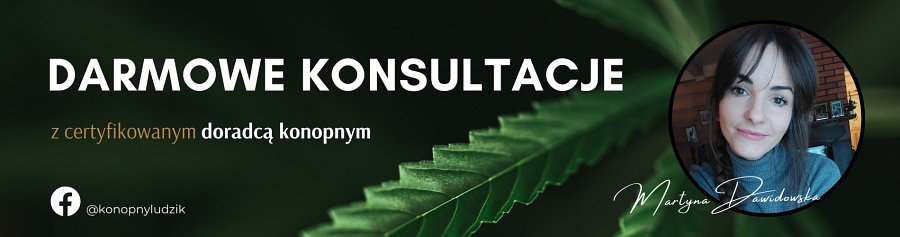 